بسمه تعالي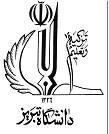 مديريت تحصيلات تكميلي  دانشگاهفرم پيشنهاد و ابلاغ موضوع  پایان نامه تحصيلي دانشجويان دوره کارشناسیارشد(لازم است تمامی فضاهای فعال فرم توسط دانشجو تایپ شود)الف-اطلاعات مربوط به دانشجو (لطفاً فرم را با دقت تکمیل نمایید. نواقص فرم باعث تاخیر در مراحل بعدی خواهد شد):	1) نام و نام خانوادگي:                         2) شماره دانشجویي:                                     3) تاريخ ورود به دوره:      		4) نام رشته/گرايش تحصيلي:      	    5) نام گروه :      	    6) نام :      ب – اطلاعات مربوط به استادان راهنما و مشاور:ج – اطلاعات مربوط به پايان نامه پيشنهادينوع كار تحقيقاتي:	عنوان پایان نامه: 1- فارسی:      2- انگلیسی:      3) چکیده موضوع پيشنهادي (تعريف مساله، فرضيات، هدف و .... حداکثر در 200 کلمه):  هنگام تایپ فضای لازم باز خواهد شد.امضاي دانشجو                 امضاي استاد راهنمای اول                     امضاي استاد راهنمای دوم                امضاي استاد مشاور د- هزينه هاي پيش بيني شدههزینه پیش بینی شده برای پایاننامه های تجربی تا سقف 5000000 ریال و برای پایاننامه های نظری تا سقف 3000000 ریال می باشد که بترتیب 24 و 40 درصد پایاننامه های تجربی و نظری (1200000 ریال) بدون ارائه فاکتور و با مشخص کردن موارد هزینه شده به تائید استاد راهنما و مابقی با ارائه فاکتور هزینه می شود.                                                                         نام و نام خانوادگی استاد راهنما                               امضاءه - نظر شورای گروه  و شورای تحصیلات تکمیلی طرح پيشنهادي مربوط به پاياننامه (پروژه)             دانشجوي دوره كارشناسيارشد رشته       در       مين نشست شورای گروه در مورخ        (بند       صورتجلسه)  و در       مين نشست شوراي تحصيلات تكميلي  در مورخ       (بند            صورتجلسه) مطرح و مورد تصويب قرار گرفت.مهر و امضاء مدیر گروه                                                      مهر و امضاء رئیس یا معاون تحصیلات تکمیلی و- تائید این فرم توسط دانشکده، به منزله ابلاغ به دانشجو و استادان محترم راهنما و مشاور می باشد.نوع همکارینام و نام خانوادگیآخرین مدرک تحصیلیمرتبه دانشگاهیتخصص اصلیمحل خدمتاستاد راهنمای اولاستاد راهنمای دوماستاد مشاور اولاستاد مشاور دوم